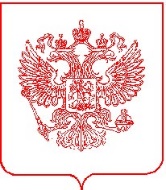 ФЕДЕРАЛЬНАЯ СЛУЖБА ПО НАДЗОРУ В СФЕРЕ ПРИРОДОПОЛЬЗОВАНИЯМЕЖРЕГИОНАЛЬНОЕ УПРАВЛЕНИЕФЕДЕРАЛЬНОЙ СЛУЖБЫ ПО НАДЗОРУ  В СФЕРЕПРИРОДОПОЛЬЗОВАНИЯ ПО РЕСПУБЛИКЕ КОМИИ НЕНЕЦКОМУ АВТОНОМНОМУ ОКРУГУП Р И К А Зг. С Ы К Т Ы В К А Р ___16.01.2024__                        			                              №15Об утверждении Положения об общественной приемной Межрегионального управления Федеральной службы по надзору в сфере природопользования по Республике Коми и Ненецкому автономному округуВ соответствии с Федеральным законом от 02.05.2006 № 59 «О порядке рассмотрения обращений граждан Российской Федерации», приказом Федеральной службы по надзору в сфере природопользования от 19.10.2015 № 832 «Об утверждении Инструкции о порядке рассмотрения обращений граждан и организаций в Федеральной службе по надзору в сфере природопользования и о внесении изменения в Регламент Федеральной службы по надзору в сфере природопользования, утвержденный приказом Росприроднадзора от 29 июня 2007 г. № 191» п р и к а з ы в а ю:Утвердить и ввести в действие «Положение об общественной приемной Межрегионального управления Федеральной службы по надзору в сфере природопользования по Республике Коми и Ненецкому автономному округу» (приложение 1).Утвердить форму Карточки личного приема граждан (приложение 2).3.	Назначить Полежаева М.В., заместителя начальника межрегионального отдела правового, кадрового, информационно-технического обеспечения, аналитического сопровождения и делопроизводства руководителем общественной приемной. На период его отсутствия исполнение обязанностей руководителя общественной приемной возложить на старшего специалиста 1 разряда межрегионального отдела правового, кадрового, информационно-технического обеспечения, аналитического сопровождения и делопроизводства Миронюк О.Л.4.	Руководителю общественной приемной обеспечить:-	осуществление записи граждан на личный прием к руководству;-	ведение журнала записи приема;-	организацию личного приема граждан и общественных объединений руководством в соответствии с графиком приема;-	регистрацию в межрегиональном отделе правового, кадрового, информационно-технического обеспечения, аналитического сопровождения и делопроизводства и представление на рассмотрение руководителю Межрегионального управления обращений граждан и общественных объединений;-	контроль исполнения поручений руководителя Межрегионального управления по обращениям граждан и общественных объединений.5.	Заместителю начальника межрегионального отдела правового, кадрового, информационно-технического обеспечения, аналитического сопровождения и делопроизводства Полежаеву М.В. обеспечить ежеквартальное представление в Росприроднадзор информации о результатах работы приемной с обращениями граждан и общественных объединений.6.	Установить приемные дни руководителя и заместителей руководителя Межрегионального управления для обращений граждан и общественных объединений:- первая и третья неделя месяца: Астарханов И.М. - вторник с 10-00 до 12-00 часов, Иванова М.В. - вторник с 10-00 до 12-00 часов; - вторая и четвертая неделя месяца: Климова Т.Б. - вторник с 10-00 до 12-00 часов.Прием проводят:- Астарханов И.М., Климова Т.Б. - по адресу: Республика Коми, г.Сыктывкар, ул.Бабушкина, д.23, 5 этаж, кабинет №510, 504 или первый этаж в фойе здания;- Иванова М.В. - по адресу: Ненецкий автономный округ, г.Нарьян-Мар, ул.Ленина, д.34, кабинет 1.7. 	Заместителям руководителя Межрегионального управления Климовой Т.Б. и Ивановой М.В. обеспечить организацию личного приема граждан и общественных организаций по местонахождению соответствующих подразделений Межрегионального управления, в соответствии с «Положением об общественной приемной Межрегионального управления Федеральной службы по надзору в сфере природопользования по Республике Коми и Ненецкому автономному округу» (приложение 1).8.	Начальникам отделов обеспечить рассмотрение обращений граждан и общественных организаций в установленные сроки и в полном объеме.9.	Заместителю начальника межрегионального отдела правового, кадрового, информационно-технического обеспечения, аналитического сопровождения и делопроизводства Полежаеву М.В. разместить данный Приказ на странице Межрегионального управления сайта Росприроднадзора.10.	 Приказ от 07.05.2020 №145 «Об утверждении Положения об общественной приемной Межрегионального управления Федеральной службы по надзору в сфере природопользования по Республике Коми и Ненецкому автономному округу» признать утратившим силу.11.	Контроль за исполнением настоящего приказа оставляю за собой.Руководитель                                                                                   И.М.АстархановЛист согласованияк приказу Межрегионального управления Росприроднадзора по Республике Коми  и Ненецкому автономному округу «О внесении изменений в Приказ от 07.05.2020 №145 «Об утверждении Положения об общественной приемной Межрегионального управления Федеральной службы по надзору в сфере природопользования по Республике Коми и Ненецкому автономному округу»от  «__».01.2024 №   __________Приложение №1к ПриказуМежрегионального управленияРосприроднадзора по Республике Комии Ненецкому автономному округуот «16» января 2024г. № 15ПОЛОЖЕНИЕ ОБ ОБЩЕСТВЕННОЙ ПРИЕМНОЙ МЕЖРЕГИОНАЛЬНОГО УПРАВЛЕНИЯ ФЕДЕРАЛЬНОЙ СЛУЖБЫ ПО НАДЗОРУ В СФЕРЕ ПРИРОДОПОЛЬЗОВАНИЯ ПО РЕСПУБЛИКЕ КОМИ И НЕНЕЦКОМУ АВТОНОМНОМУ ОКРУГУI.	Общие положения1.	Общественная приемная Межрегионального управления Федеральной службы по надзору в сфере природопользования по Республике Коми и Ненецкому автономному округу (далее Управление) отвечает за работу с обращениями граждан и общественных объединений.2.	Общественная приемная в своей деятельности руководствуется: Конституцией Российской Федерации, федеральными законами, указами и распоряжениями Президента Российской Федерации, постановлениями и распоряжениями Правительства Российской Федерации, нормативными правовыми актами Министерства природных ресурсов и экологии Российской Федерации, приказами и распоряжениями Федеральной службы по надзору в сфере природопользования. Положением об Управлении, приказами и распоряжениями руководителя Управления, настоящим Положением.3.	Деятельность общественной приемной организуется и осуществляется с учетом практического опыта работы Управления с общественностью и обращениями граждан.4.	Общественную приемную возглавляет специалист, который назначается на должность руководителя общественной приемной и освобождается от этой должности руководителем Управления.5.	Должностные лица Управления, осуществляющие прием по адресу Республика Коми, г.Сыктывкар, ул.Бабушкина, д.23, обязаны вести учет принятых лиц в специальном журнале, в котором должна быть отражена следующая информация- Ф.И.О. принятого лица (организации), дата и время приема, краткое содержание обращения, отметка о принятом решении по вопросу (вопросам), поднятым в обращении.6.	Должностные лица осуществляющие прием по адресу: Ненецкий автономный округ, г.Нарьян-Мар, ул.Ленина, д.34. обязаны предоставить заполненные карточки личного приема гражданина в день приема, руководителю общественной приемной.7.	Для выполнения возложенных задач должностные лица, ответственные за работу общественной приемной, имеют право запрашивать необходимую информацию от структурных подразделений Управления, запрашивать и получать в установленном порядке от федеральных органов исполнительной власти и их территориальных органов, органов исполнительной власти субъектов российской Федерации, расположенных на территории Республики Коми и Ненецкого автономного округа, организаций-природопользователей информацию по всем вопросам, отнесенным к компетенции Управления.8. Положение об общественной приемной Управления, изменения и дополнения, вносимые в него, утверждаются приказом Управления.II. Основные задачиОсновными задачами Общественной приемной Управления являются:9.	Обеспечение работы с общественностью и обращениями граждан, по вопросам, относящимся к сфере деятельности Управления.10.	Организация личного приема граждан руководящими работниками Управления.11.	Осуществление контроля за исполнением и решением вопросов по обращениям общественности и граждан.12.	Оказание методической и практической помощи структурным подразделениям Управления в вопросах организации работы с общественностью и обращениями граждан.III.	ФункцииОбщественная приемная Управления выполняет следующие функции:13.	Осуществляет работу с общественностью, ведет прием граждан и представителей общественных организаций в целях рассмотрения обращений, относящихся к компетенции Управления.14.	Обеспечивает организацию личного приема граждан руководством Управления по вопросам, относящимся к компетенции Управления.15.	Обеспечивает организацию личного приема граждан руководством Управления в Общественной приёмной Президента Российской Федерации в Республике Коми и в Общественной приёмной Президента Российской Федерации в Ненецком автономном округе.16.	Ведет учет посетителей, в т.ч, представителей общественных организаций, с указанием вопросов, с которыми они обращались, и результатов их рассмотрения.17.	Ежеквартально анализирует состояние работы с общественностью и по приему граждан и при необходимости, представляет руководству аналитические справки для включения в отчет по основной деятельности.18.	Ежеквартально представляет в Росприроднадзор информацию о результатах работы с обращениями граждан и общественных объединений по установленной форме.IV.	Должностные обязанности и права специалиста - руководителя общественной приемной УправленияРуководитель Общественной приемной:19.	Организует работу и несет персональную ответственность за качественное выполнение возложенных на общественную приемную задач и функций.20.	Организует контроль за своевременным рассмотрением обращений граждан и общественных организаций.21.	Организует личный прием граждан и представителей общественных организаций руководством Управления, принимает в нем участие.22.	Ежеквартально анализирует материалы по работе с общественностью и обращениями граждан, готовит соответствующие справки и предложения.23.	Осуществляет ежеквартальное представление в Росприроднадзор информации о результатах работы с обращениями граждан и общественных объединений по установленной форме.24.	Осуществляет ежеквартальное представление в Аппарат Главного федерального инспектора в Республике Коми информации о результатах работы с обращениями граждан и общественных объединений по установленной форме.25.	Выполняет другие поручения руководителя Управления по вопросам, входящим в компетенцию общественной приемной.Приложение №2к ПриказуМежрегионального управленияРосприроднадзора по Республике Комии Ненецкому автономному округуот «16» января 2024г. № 15ДолжностьФамилия И.О.ПодписьДатаЗаместитель руководителяИванова М.В.Заместитель руководителяКлимова Т.Б.Начальник межрегионального отдела правового, кадрового, информационно-технического обеспечения, аналитического сопровождения и делопроизводстваИевлева Т.А.Карточка личного приема гражданФамилия ___________________________________________________________Имя, Отчество ______________________________________________________Адрес _____________________________________________________________Дата и время приема _________________________________________________Содержание обращения _____________________________________________________________________________________________________________________________________________________________________________________________________________________________________________________________________________________________________________________________________________________________________________________________Кто проводил прием _________________________________________________(Ф.И.О. и должность)Принято письменное обращение. Направлено в _______________________________________________________________________ «____» __________200_г.Отметка о результатах приема (обращение поддержано, обращение не поддержано, просьба удовлетворена, в просьбе отказано, даны разъяснения, и тому подобное) _________________________________________________________________________________________________________________________________________________________________________________________________________________________________________________________________________________________________________________________________Примечание _________________________________________________________________________________________________________________________________________________________________________________________________________________________________________________________________